PRIOPĆENJE ZA MEDIJE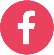 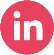 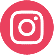 Datum: 5/6/2024 Kontakt: Katarina Kantolić,menadžer Korporativnih komunikacija091 4978 027katarina.kantolic@
addiko.com O Addiko Bank d.d.Addiko je specijalistička banka za građane te mala i srednja poduzeća, fokusirana na brzo i jednostavno kreditiranje i moderne usluge plaćanja. Addiko Bank d.d. je u vlasništvu Addiko Bank AG i dio je međunarodne bankarske grupacije prisutne u pet zemalja. Addiko Bank AG izlistana je na Bečkoj burzi od 2019. godine. Addiko banka teži pozicioniranju kao banka koja razvija inovativna, digitalna bankarska rješenja. Spremna je podijeliti svoja znanja sa zajednicom te podržati projekte kojima se poboljšava digitalna i financijska pismenost, posebno među mladima koji se tek spremaju za upravljanje osobnim financijama i kreću u poduzetništvo. Još viša kamata na oročenu štednju dostupna je od danas u Addiko banci Još viša kamatna stopa na oročenu štednju dostupna je od danas u svim poslovnicama Addiko banke. Ponuda se odnosi na sva nova sredstva u eurima koja do 31. svibnja 2024. nisu bila položena na neki od računa Addiko banke te iznosi 3,6 % za ročnosti od tri do 12 mjeseci. Za ugovoreni period štednje od jedne do dvije godine, kamatna stopa je također porasla na 3 %. Povećanja su to od 0,4 % u svim navedenim kategorijama.U odnosu na ponudu koja je na snazi za već položena sredstva i koja iznosi visokih 3,2 % za ročnosti od tri do 12 mjeseci, želimo dodatno nagraditi one koji su nam spremni pokloniti povjerenje i svoju ušteđevinu prebaciti u Addiko banku. Kod nas mogu pronaći još isplativiju oročenu štednju, poručio je Nenad Mećava, izvršni direktor Poslovanja s klijentima Addiko banke. Za ugovaranje štednje po novim uvjetima, potrebno je u jednoj od poslovnica Addiko banke diljem Hrvatske uplatiti gotovinu ili sredstva s računa druge banke. Minimalni polog iznosi 100,00 EUR. Postojeći klijenti i štediše mogu također ostvariti višu kamatu uplatom novih sredstava. Navedena fiksna kamatna stopa vrijedi od 5. lipnja 2024. godine za sredstva koja na dan 31. svibnja 2024. godine nisu bila na vašim Addiko računima ili oročena u Addiko banci. Oročeni depoziti po navedenim uvjetima se mogu ugovoriti isključivo u poslovnici Addiko banke, bez mogućnosti produljenja. Minimalni polog i saldo je 100,00 EUR.Više informacija: Oročena štednja - Addiko Bank Hrvatska